Competenze di base / Basic skills / Compétences de base / BasiskompetenzenPROFILO REGIONALE / Regional profile / Profil régional / Regionales ProfilTecnico professionali / Technical and professional competences / Compétences techniques et professionnelles / Technische und berufliche KompetenzenD – ESPERIENZE DI APPRENDIMENTO IN AMBITO LAVORATIVO / Work-based learning experiences / Expériences d’apprentissage en milieu de travail / Lernerfahrungen im Arbeitsumfeld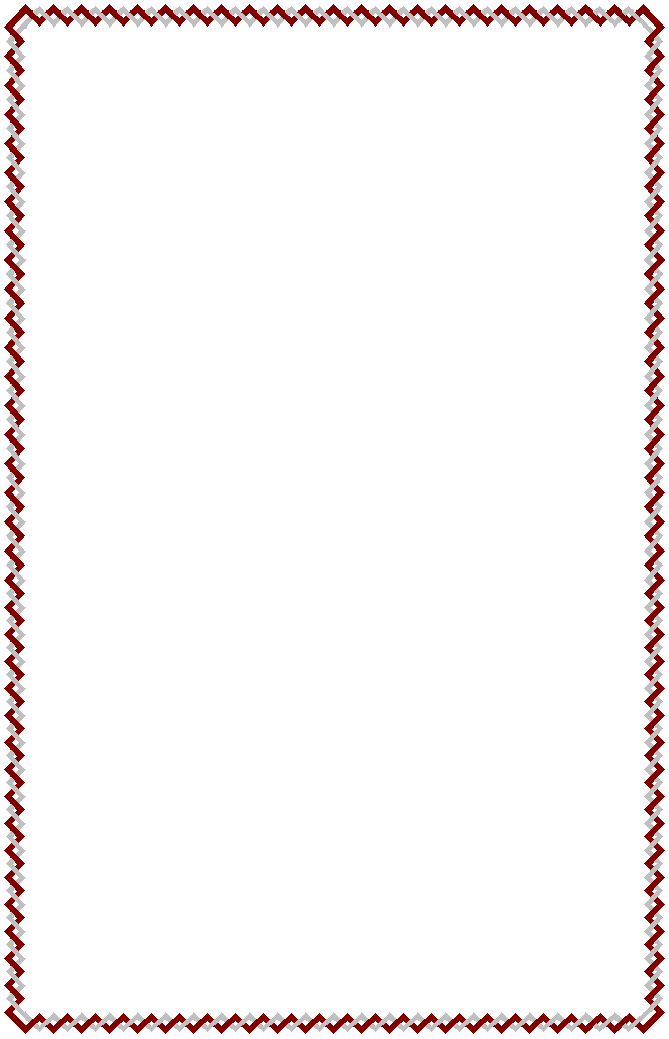 E - ANNOTAZIONI INTEGRATIVE / Additional notes / Observations complémentaires / Zusätzliche BemerkungenQualifica professionale conseguita in esito ad un percorso triennale di istruzione e formazione professionale durata    2970   oreF - VALUTAZIONE  CONCLUSIVA IN ESITO AL PERCORSO (COME DA VERBALE D‘ESAME)      /100A – PROFILO REGIONALE / Regional profile / Profile régional / Regionales Profil DENOMINAZIONE / Designation / Dénomination / NameDESCRIZIONE SINTETICA Synthetic description / Description synthétique / Kurzbeschreibung DESCRIZIONE SINTETICA PROFILO / Brief profile description / Description synthétique du profil / Kurzbeschreibung des BerufsbildesB – FIGURA E INDIRIZZO NAZIONALE DI RIFERIMENTO / National professional reference figure and field / Profession nationale et orientation de référence / Nationales Referenzberufsbild und FachrichtungFIGURA / Professional figure / Profession / BerufsbildOPERATORE GRAFICOINDIRIZZO / Field / Orientation / FachrichtungIPERMEDIALEREFERENZIAZIONI NAZIONALI / National references / Référencement national / Nationale ReferenzierungDESCRIZIONE SINTETICA FIGURA E INDIRIZZO / Synthetic description of the professional figure and field/ Description synthetique de la profession et de l’orientation / Kurzbeschreibung des Berufsbildes und der FachrichtungL'Operatore grafico, interviene, a livello esecutivo, nel processo di produzione grafica con autonomia e responsabilità limitate a ciò che prevedono le procedure e le metodiche della sua operatività. La formazione nell'applicazione ed utilizzo di metodologie di base, di strumenti e di informazioni gli consente di svolgere, a seconda dell'indirizzo, attività relative alla realizzazione del prodotto grafico, seguendo le istruzioni ricevute, e alla produzione dei file per la pubblicazione su supporto cartaceo e ipermediale. Utilizza competenze di elaborazione grafica impiegando software professionali per il trattamento delle immagini e per l'impaginazione di stampati; possiede, a seconda degli indirizzi, competenze per la gestione della stampa e dell'allestimento e competenze per la produzione ipermediale.C - COMPETENZE ACQUISITE / Acquired competences / Compétences acquises / Erworbene KompetenzenSTANDARD FORMATIVO NAZIONALE / National training standard / Standard de formation nationale / Nationaler AusbildungsstandardCompetenze tecnico professionali specifiche / Specific technical and professional competences / Compétences techniques et professionnelles spécifiques / Spezifische technische und berufliche Kompetenzequalifica professionalequalifica professionaleProfessional Qualification / Qualification Professionnel / BerufsqualifikationISTRUZIONE E FORMAZIONE PROFESSIONALE  VOCATIONAL EDUCATION AND TRAINING ÉDUCATION ET FORMATION PROFESSIONNELLE BERUFSAUSBILDUNGProfessional Qualification / Qualification Professionnel / BerufsqualifikationISTRUZIONE E FORMAZIONE PROFESSIONALE  VOCATIONAL EDUCATION AND TRAINING ÉDUCATION ET FORMATION PROFESSIONNELLE BERUFSAUSBILDUNGai sensi del Decreto legislativo n. 226/2005 e della Legge regionale n. 8/2017ai sensi del Decreto legislativo n. 226/2005 e della Legge regionale n. 8/2017DENOMINAZIONE
Designation / Denomination / BezeichnungDENOMINAZIONE
Designation / Denomination / BezeichnungOPERATORE GRAFICOOPERATORE GRAFICOFigura Nazionale di Riferimento - indirizzo
National reference professional figure - Field / Profession nationale de référence - Orientation / Nationales Referenzberufsbild – FachrichtungFigura Nazionale di Riferimento - indirizzo
National reference professional figure - Field / Profession nationale de référence - Orientation / Nationales Referenzberufsbild – FachrichtungOPERATORE GRAFICOINDIRIZZO: IPERMEDIALEOPERATORE GRAFICOINDIRIZZO: IPERMEDIALESETTORE ECONOMICO PROFESSIONALE
Professional economic sector / Domaine économique professionnel / Wirtschafts-und BerufsbereichSETTORE ECONOMICO PROFESSIONALE
Professional economic sector / Domaine économique professionnel / Wirtschafts-und BerufsbereichSTAMPA ED EDITORIASTAMPA ED EDITORIALivello EQF / EQF Level / Niveau EQF / EQF-Niveau  3Livello EQF / EQF Level / Niveau EQF / EQF-Niveau  3Conferita a
Awarded to / Dècerné à / VerleihtConferita a
Awarded to / Dècerné à / VerleihtNato/a a / Born in / Né(e) à / Geboren in          IL / On / Le / Am         Nato/a a / Born in / Né(e) à / Geboren in          IL / On / Le / Am         Conseguita presso l’istituzione formativa/scolastica
Achieved near the vocational training institute - school / Obtenu auprès de l’établissement de formation - scolaire / Absolviert an der Bildungseinrichtun- Schule Conseguita presso l’istituzione formativa/scolastica
Achieved near the vocational training institute - school / Obtenu auprès de l’établissement de formation - scolaire / Absolviert an der Bildungseinrichtun- Schule Sede / Place / Lieu / Ort       Data / Date / Date / Datum      Timbro e FirmaIl Rappresentante Legalen°  ………………………………… deln°  ………………………………… delTipo CompetenzaDenominazione competenza Competenza di cittadinanza Esercitare diritti e doveri nel proprio ambito esperienziale di vita e professionale, nel tessuto sociale e civile locale e nel rispetto dell’ambiente Competenza digitale Utilizzare le tecnologie informatiche per la comunicazione e la ricezionedi informazioni Competenza linguistica Esprimersi e comunicare in lingua straniera in contesti personali, professionali e di vitaCompetenze alfabetiche funzionali - comunicazione Esprimersi e comunicare in lingua italiana in contesti personali, professionali e di vitaCompetenze alfabetiche funzionali - comunicazione Comunicare utilizzando semplici materiali visivi, sonori e digitali, con riferimento anche ai linguaggi e alle forme espressive artistiche e creative Competenze matematiche, scientifiche e tecnologiche Utilizzare concetti matematici, semplici procedure di calcolo e di analisi per descrivere e interpretare dati di realtà e per risolvere situazioni problematiche di vario tipo legate al proprio contesto di vita quotidiano e professionale Competenze matematiche, scientifiche e tecnologiche Utilizzare concetti e semplici procedure scientifiche per leggere fenomeni e risolvere semplici problemi legati al proprio contesto di vita quotidiano e professionale, nel rispetto dell’ambiente Competenze storico-geografico-giuridiche ed economiche Identificare la cultura distintiva e le opportunità del proprio ambito lavorativo, nel contesto e nel sistema socio-economico territoriale e complessivo. Competenze storico-geografico-giuridiche ed economiche Leggere il proprio territorio e contesto storico-culturale e lavorativo, in una dimensione diacronica attraverso il confronto fra epoche e in una dimensione sincronica attraverso il confronto fra aree geografiche e culturaliArea di AttivitàDenominazione competenzaTipo esperienza /
Type of experience / Type d'expérience / Art von ErfahrungOre
Hours / Heures / StundenDenominazione del soggetto ospitante / Name of host organization / Dénomination du sujet d’accueil / Name der aufnehmenden EinrichtungSede - Contesto di svolgimento / Premises -work place / Siège - contexte de réalisation / Ort - Kontext der DurchführungCOD. ENTE:       COD. ENTE:       COD. ENTE:       ANNO FORMATIVO:  COD. PROGETTO:      COD. INTERVENTO:      TIPOLOGIA:  FI/Q3TTIPOLOGIA:  FI/Q3TAUTORIZZATO CON DECRETO DIRIGENZIALE N.       DEL      AUTORIZZATO CON DECRETO DIRIGENZIALE N.       DEL      AUTORIZZATO CON DECRETO DIRIGENZIALE N.       DEL      AUTORIZZATO CON DECRETO DIRIGENZIALE N.       DEL      Attività economica (ATECO 2007)Nomenclatura Unità Professionali (CP/ISTAT 2011)Attività economica (ATECO 2007)Nomenclatura Unità Professionali (CP/ISTAT 2011)58.11.00 Edizione di libri58.19.00 Altre attività editoriali58.21.00 Edizione di giochi per computer58.29.00 Edizione di altri software a pacchetto (esclusi giochi per computer)70.21.00 Pubbliche relazioni e comunicazione73.11.01 Ideazione di campagne pubblicitarie73.11.02 Conduzione di campagne di marketing e altri servizi pubblicitari73.12.00 Attività delle concessionarie pubblicitarie18.11.00 Stampa di giornali18.12.00 Altra stampa18.13.00 Lavorazioni preliminari alla stampa e ai media18.14.00 Legatoria e servizi connessi18.20.00 Riproduzione di supporti registrati58.11.00 Edizione di libri58.19.00 Altre attività editoriali58.21.00 Edizione di giochi per computer58.29.00 Edizione di altri software a pacchetto (esclusi giochi per computer)58.13.00 Edizione di quotidiani58.14.00 Edizione di riviste e periodici74.20.20 Laboratori fotografici per lo sviluppo e la stampa6.3.4.1.0 Operatori delle attività poligrafiche di pre-stampa6.3.4.2.0 Stampatori offset e alla rotativa6.3.4.3.0 Zincografi, stereotipisti ed elettrotipisti6.3.4.4.2 Litografi, serigrafisti e incisori tipografici6.3.4.5.0 Rilegatori e rifinitori post stampa7.2.5.3.0 Conduttori di macchinari per rilegatura di libri e assimilatiArea di AttivitàDenominazione competenza///Definire e pianificare fasi delle operazioni da compiere, nel rispetto della normativa sulla sicurezza, sulla base delle istruzioni ricevute, della documentazione di appoggio (schemi, disegni, procedure, distinte materiali, ecc.) e del sistema  di relazioni.///Approntare, monitorare e curare la manutenzione ordinaria di strumenti, utensili, attrezzature e macchinari necessari alle diverse fasi di lavorazione/servizio sulla base della tipologia di materiali da impiegare, delle indicazioni/procedure previste, del risultato atteso.///Operare in sicurezza e nel rispetto delle norme di igiene e di salvaguardia ambientale, identificando e prevenendo situazioni di rischio per sé, per altri e per l'ambiente.ADA.12.113.364 Progettazione e realizzazione del prodotto grafico editorialeADA.12.113.356 Trasformazione del prodotto editoriale tradizionale in formato elettronico ADA.25.225.735 Elaborazioni di progetti grafici per la comunicazione e la pubblicitàElaborare un prodotto grafico sulla base delle istruzioni ricevute e della documentazione del progetto, tenendo conto delle diverse tipologie di supporto di pubblicazione.ADA.12.113.364 Progettazione e realizzazione del prodotto grafico editorialeADA.12.113.356 Trasformazione del prodotto editoriale tradizionale in formato elettronicoProdurre i file grafici in formato adatto alla pubblicazione su diversi supporti.ADA.12.113.364 Progettazione e realizzazione del prodotto grafico editorialeADA.12.118.348 Progettazione e realizzazione del prodotto grafico editoriale periodico (cartacea e multimediale)ADA.12.122.362 Realizzazione della fotografia ADA.12.122.363 Sviluppo e stampa di materiale fotograficoADA.12.113.356 Trasformazione del prodotto editoriale tradizionale in formato elettronicoAcquisire ed elaborare immagini, video e grafici per la pubblicazione ipermediale.